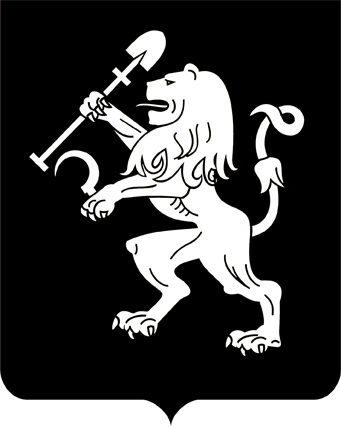 АДМИНИСТРАЦИЯ ГОРОДА КРАСНОЯРСКАРАСПОРЯЖЕНИЕО внесении изменения в распоряжение администрации города от 19.01.2022 № 2-жВ целях оптимизации процесса размещения временных сооружений и нестационарных торговых объектов на территории города Красноярска, руководствуясь статьями 45, 58, 59 Устава города Красноярска, распоряжением Главы города от 22.12.2006 № 270-р:1. Внести изменение в приложение к распоряжению администрации города от 19.01.2022 № 2-ж «Об утверждении перечня перспективных мест для размещения временных сооружений и нестационарных торговых объектов на территории города Красноярска», дополнив таблицу строками 200–218 в редакции согласно приложению к настоящему распоряжению.Заместитель Главы города – руководитель департаментаградостроительства						  Д.Н. ВеретельниковПриложение к распоряжениюадминистрации городаот ____________ № _________15.03.2023№ 49-арх№п/пАдресный ориентир расположения временных сооружений/нестационарных торговых объектовКоличество временных сооружений/нестационар-ных торговых объектов по каждому адресному ориентиру,шт.Площадьземельного участка, здания, строения, сооружения или их части, занимаемая временным сооружением/нестацио-нарным торговым объектом, кв. мПредельнаяплощадь объекта, кв. мИнформация о правообладателе земельного участка, здания, сооружения, на котором расположено временное сооружение/нестационарный торговый объектИнформация об использовании временного сооружения/нестационарного торгового объекта субъектами малого или среднего предпринимательства, осуществляющими торговую деятельностьПериод размещения временныхсооружений/нестационарных торговыхобъектов12345678«200Ул. Тельмана, 30а1до 18,18до 18,18МКУ города Красноярска «Управление дорог, инфраструктурыи благоустройства»субъект малого или среднего предпринимательствадо 01.07.2025201Ул. Тельмана, 30а1до 16,0до 16,0МКУ города Красноярска «Управление дорог, инфраструктурыи благоустройства»субъект малого или среднего предпринимательствадо 01.07.2025202Ул. Водопьянова, 10д1до 54,66до 54,66МКУ города Красноярска «Управление дорог, инфраструктурыи благоустройства»субъект малого или среднего предпринимательствадо 01.07.2025203Ул. Молокова(ост. около ул. Авиаторов, 2а/31до 60,0до 60,0МКУ города Красноярска «Управление дорог, инфраструктурыи благоустройства»субъект малого или среднего предпринимательствадо 01.07.2025204Ул. Весны, 61до 24,0до 24,0МКУ города Красноярска «Управление дорог, инфраструктурыи благоустройства»субъект малого или среднего предпринимательствадо 01.07.2025205Ул. Геологическая, 61до 400,0до 400,0МКУ города Красноярска «Управление дорог, инфраструктурыи благоустройства»субъект малого или среднего предпринимательствадо 01.07.2025206Ул. 60 лет Октября, 281до 100,96до 100,96МКУ города Красноярска «Управление дорог, инфраструктурыи благоустройства»субъект малого или среднего предпринимательствадо 01.07.2025207Ул. 60 лет Октября, 1361до 500,0до 500,0МКУ города Красноярска «Управление дорог, инфраструктурыи благоустройства»субъект малого или среднего предпринимательствадо 01.07.2025208Ул. Грунтовая, 1а1до 50,0до 50,0МКУ города Красноярска «Управление дорог, инфраструктурыи благоустройства»субъект малого или среднего предпринимательствадо 01.07.2025209Ул. Щорса, 461до 5,05до 5,05МКУ города Красноярска «Управление дорог, инфраструктурыи благоустройства»субъект малого или среднего предпринимательствадо 01.07.2025210Ул. Караульная, 331до 4 739,4до 4 739,4МКУ города Красноярска «Управление дорог, инфраструктурыи благоустройства»субъект малого или среднего предпринимательствадо 01.07.2025211Ул. Щорса, 311до 8,0до 8,0МКУ города Красноярска «Управление дорог, инфраструктурыи благоустройства»субъект малого или среднего предпринимательствадо 01.07.2025212Пр-кт Металлур-гов, 55/11до 55,32до 55,32МКУ города Красноярска «Управление дорог, инфраструктурыи благоустройства»субъект малого или среднего предпринимательствадо 01.07.2025213Ул. 2-я Брянская, 201до 325,0до 325,0МКУ города Красноярска «Управление дорог, инфраструктурыи благоустройства»субъект малого или среднего предпринимательствадо 01.07.2025214Ул. 9 Мая, 44а1до 89,21до  89,21МКУ города Красноярска «Управление дорог, инфраструктурыи благоустройства»субъект малого или среднего предпринимательствадо 01.07.2025215Ул. 9 Мая, 46а5до 378,0до 378,0МКУ города Красноярска «Управление дорог, инфраструктурыи благоустройства»субъект малого или среднего предпринимательствадо 01.07.2025216Ул. Пожарского, 1681до 30,0до 30,0МКУ города Красноярска «Управление дорог, инфраструктурыи благоустройства»субъект малого или среднего предпринимательствадо 01.07.2025217Ул. Софьи Ковалевской, 31до 100,0до 100,0МКУ города Красноярска «Управление дорог, инфраструктурыи благоустройства»субъект малого или среднего предпринимательствадо 01.07.2025218Ул. Коммуналь-ная, 2а1до 150,0до 150,0МКУ города Красноярска «Управление дорог, инфраструктурыи благоустройства»субъект малого или среднего предпринимательствадо 01.07.2025»